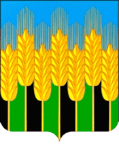 АДМИНИСТРАЦИЯ НОВОДМИТРИЕВСКОГО СЕЛЬСКОГО ПОСЕЛЕНИЯ СЕВЕРСКОГО РАЙОНАПОСТАНОВЛЕНИЕ30.12.2021 года		          			№ 237	станица НоводмитриевскаяО создании комиссии по выявлению фактов несанкционированных подключений к инженерным сетям водоснабжения и водоотведения, ливневой канализации, несанкционированного сброса загрязненных сточных вод, в т.ч. хозяйственно-бытовых стоков, в систему ливневой канализации Новодмитриевского сельского поселения,а также в природные водные объекты на территорииНоводмитриевского сельского поселенияВ соответствии с Федеральными законами от 06.10.2003 № 131-ФЗ «Об общих принципах организации местного самоуправления в Российской Федерации и на основании Устава Новодмитриевского сельского поселения Северского района ПОСТАНОВЛЯЕТ:1. Создать комиссию по выявлению фактов несанкционированных подключений к инженерным сетям водоснабжения и водоотведения, ливневой канализации, несанкционированного сброса загрязненных сточных вод, в т.ч. хозяйственно-бытовых стоков, в систему ливневой канализации Новодмитриевского сельского поселения, а также в природные водные объекты на территории Новодмитриевского сельского поселения (далее - комиссия).2. Утвердить Положение о комиссии (приложение 1).3. Утвердить состав комиссии (приложение 2).4. Настоящее постановление вступает в силу со дня его официального обнародования.5. Контроль за исполнением настоящего постановления оставляю за собой.Глава Новодмитриевского сельскогопоселения Северского района					               И.А. ГоловинПриложение к постановлению администрации Новодмитриевского сельского поселения от 30.12.2021 г. № 237ПОЛОЖЕНИЕо комиссии по выявлению фактов несанкционированных подключений к инженерным сетям водоснабжения и водоотведения, ливневой канализации, несанкционированного сброса загрязненных сточных вод, в т.ч. хозяйственно-бытовых стоков, в систему ливневой канализации Новодмитриевского сельского поселения, а также в природные водные объекты на территории Новодмитриевского сельского поселения Общие положенияКомиссия по выявлению фактов несанкционированных подключений к инженерным сетям водоснабжения и водоотведения, ливневой канализации, несанкционированного сброса загрязненных сточных вод, в т.ч. хозяйственно-бытовых стоков, в систему ливневой канализации Новодмитриевского сельского поселения, а также в природные водные объекты на территории Новодмитриевского о сельского поселения (далее - комиссия) является рабочим органом по выявлению физических и юридических лиц, самовольно обустроивших врезки в сети водоснабжения и водоотведения и выпуски хозяйственно-бытовых стоков в систему ливневой канализации Новодмитриевского сельского поселения, а также в природные водные объекты на территории Новодмитриевского сельского поселения (далее – поселение).В своей деятельности комиссия руководствуется Конституцией Российской Федерации, Федеральными законами, Указами Президента Российской Федерации, постановлениями и распоряжениями Правительства Российской Федерации и иными правовыми актами Российской Федерации, Законами Краснодарского края, а также настоящим Положением.Функции комиссииОсновными функциями комиссии являются:Выявление фактов несанкционированных подключений к инженерным сетям водоснабжения и водоотведения, ливневой канализации, несанкционированного сброса загрязненных сточных вод, в т.ч. хозяйственно-бытовых стоков, в систему ливневой канализации поселения, а также в природные водные объекты на территории поселения.Выявление физических и юридических лиц, самовольно обустроивших врезки в сети водоснабжения и водоотведения и выпуски хозяйственно-бытовых стоков в систему ливневой канализации.Направление собранных по выявленным нарушениям материалов по подведомственности для привлечения виновных лиц к предусмотренной законодательством ответственности.Подготовка предложений по профилактике подобных правонарушений и совершенствованию нормативной правовой базы.Состав комиссииКомиссия состоит из председателя, его заместителя, секретаря и членов   .В состав комиссии входят представители:Администрации Новодмитриевского сельского поселения;Совета Новодмитриевского сельского поселенияРесурсоснабжающей организации в сфере ЖКХ;ОМВД России по Северскому району; Работу комиссии организует председатель и (или) заместители председателя комиссии.Состав	комиссии	утверждается	постановлением	Главы поселения.Порядок и организация работы комиссииКомиссия выявляет факты несанкционированных подключений к инженерным сетям водоснабжения и водоотведения, ливневой канализации, несанкционированного сброса загрязненных сточных вод, в т.ч. хозяйственно-бытовых стоков, в систему ливневой канализации поселения, а также в природные водные объекты на территории поселения с составлением актов по форме согласно приложению, к настоящему Положению.Комиссия считается правомочной при условии присутствия председателя и/или заместителя и не менее двух членов комиссии.Комиссия осуществляет свою деятельность на основании ежеквартальных планов, утверждаемых председателем.Выходы на место члены комиссии осуществляют на основании ежеквартальных планов, а также на основании поступивших от жителей сельского поселения жалоб и обращений, либо иной информации о нарушениях при подключении к инженерным сетям водоснабжения и водоотведения.Приложение к Положению АКТвыявления несанкционированных несанкционированного сброса загрязненных сточных вод, в том числе хозяйственно-бытовых стоков "____"_______________ 202__ г.                                                                             н.п. _______ ______________   1. Комиссия в составе ____________________________________________________________________________________________________________________________________________________________________________________________________________________________________________________________________________________________________________________________________________________________________________________________________________________________________________________                                                                      (фамилия, имя, отчество, должность)2. В присутствии _________________________________________________________________________________________________________________________________________________________________________________________________________________________________________________________________                                                 (фамилия, имя, отчество, адрес, номер телефона)Произвели обследование ________________________________________________ на территории ________________________________________________________________________________________________________________________________________________________________________________________                                 (придомовой территории, части улицы, склона оврага, инженерных сетей,по адресу)Установлено: _____________________________________________________________________________________________________________________________________________________________________________________________________________________________________________________________________________________________________________________________________________________________________________________________________________________________________________________________________________________________________________________________________________________________________________________________________________________________________________________________________________________________________________________________________________________________________________________________________________________________________________________________________________________________________________________________________________________________________________________________________________________________________________________________________________________________________________________________________________________________________________________________________________________________________________________________________________________________________________________________________________________________________________________________________________________Приложение (фото/схемы) ___________________________________________________________________________________________________________________________________________________________Подписи:1._____________________________________________________________________2._____________________________________________________________________3._____________________________________________________________________4._____________________________________________________________________Приложение к постановлению администрации Новодмитриевского сельского поселения от 30.12.2021 г. № 237Состав 
о комиссии по выявлению фактов несанкционированных подключений к инженерным сетям водоснабжения и водоотведения, ливневой канализации, несанкционированного сброса загрязненных сточных вод, в т.ч. хозяйственно-бытовых стоков, в систему ливневой канализации Новодмитриевского сельского поселения, а также в природные водные объекты на территории Новодмитриевского сельского поселения 1. Председатель комиссии – Заместитель главы Новодмитриевского сельского поселения (лицо, исполняющее обязанности);2. Заместитель председателя комиссии – директор ресурсоснабжающей организации (лицо, исполняющее обязанности);3. Секретарь комиссии – специалист общего отдела администрации Новодмитриевского сельского поселения (лицо, исполняющее обязанности);4. Члены:- Начальник общего отдела администрации Новодмитриевского сельского поселения (лицо, исполняющее обязанности);- Депутат Совета Новодмитриевского сельского поселения (по согласованию);- Представитель ОМВД России по Северскому району (по согласованию).